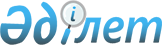 О внесении изменений и дополнений в решение маслихата от 22 декабря 2009 года № 260 "О районном бюджете Мендыкаринского района на 2010-2012 годы"Решение маслихата Мендыкаринского района Костанайской области от 15 января 2010 года № 270. Зарегистрировано Управлением юстиции Мендыкаринского района Костанайской области 26 января 2010 года № 9-15-121

      В соответствии с пунктом 2 подпункта 4) статьи 106 Бюджетного кодекса Республики Казахстан от 4 декабря 2008 года, подпунктом 1) пункта 1 статьи 6 Закона Республики Казахстан "О местном государственном управлении и самоуправлении в Республике Казахстан" от 23 января 2001 года, Мендыкаринский районный маслихат РЕШИЛ:



      1. В решение маслихата "О районном бюджете Мендыкаринского района на 2010-2012 годы" от 22 декабря 2009 года № 260 (номер в реестре государственной регистрации нормативных-правовых актов 9-15-119, опубликовано 14 января 2010 года в районной газете "Меңдіқара үні") внести следующие изменения и дополнения:



      в подпункты 1), 2) пункта 1 указанного решения внести изменения следующего содержания:

      "1) доходы – 1588599 тысяч тенге, в том числе по:

      поступлениям трансфертов – 1278131 тысяч тенге;

      2) затраты – 1588601,7 тысяч тенге";

      в подпункт 5), пункта 1 указанного решения внести изменения следующего содержания:

      "5) дефицит бюджета (профицит) – -2,7 тысяч тенге";



      дополнить указанное решение пунктом 6-1 следующего содержания:

      "6-1. Учесть, что в районном бюджете на 2010 год предусмотрен возврат неиспользованных (недоиспользованных) целевых трансфертов в республиканский бюджет в сумме 2,7 тысяч тенге";



      Пункт 7 указанного решения изложить в новой редакции:

      "7. Учесть, что в районном бюджете на 2010 год предусмотрены целевые текущие трансферты и трансферты на развитие, в том числе:

      на укрепление материально-технической базы организаций образования (на оснащение учебным оборудованием кабинетов химии) 12 000 тысяч тенге;

      на развитие системы водоснабжения (реконструкция пруда с очисткой водосборной чаши села Архиповка Мендыкаринского района) – 50 000 тысяч тенге;

      на социальную помощь молодежи из числа социально защищаемых слоев населения (гранты акима) – 1 605 тысяч тенге.

      Распределение указанных трансфертов осуществляется на основании постановления акимата Мендыкаринского района;

      2513 тысяч тенге – на обеспечение учебными материалами дошкольных организаций образования, организаций среднего, технического и профессионального, послесреднего образования, институтов повышения квалификации по предмету "Самопознание";

      22561 тысяч тенге – на выплату государственной адресной социальной помощи и ежемесячного государственного пособия на детей до 18 лет в связи с ростом размера прожиточного минимума;

      9290 тысяч тенге – на выплату единовременной материальной помощи участникам и инвалидам Великой Отечественной войны к 65-летию Победы в Великой Отечественной войне;

      12896 тысяч тенге – на содержание подразделений местных исполнительных органов в области ветеринарии;

      10266 тысяч тенге - на проведение противоэпизоотических мероприятий;

      10800 тысяч тенге – на расширение программы социальных рабочих мест и молодежной практики:

      1883 тысячи тенге - на реализацию мер социальной поддержки специалистов социальной сферы сельских населенных пунктов;

      109196 тысяч тенге на развитие системы водоснабжения";



      дополнить указанное решение пунктом 7-1, 7-2 следующего содержания:

      "7-1. Учесть, что в районном бюджете на 2010 год предусмотрено поступление из республиканского бюджета бюджетных кредитов для реализации мер социальной поддержки специалистов социальной сферы сельских населенных пунктов в сумме 13343 тысячи тенге;



      7-2. Учесть, что в районном бюджете на 2010 год предусмотрено поступление целевых текущих трансфертов из республиканского бюджета на реализацию Государственной программы развития образования в Республике Казахстан на 2005-2010 годы в сумме 13735 тысяч тенге, в том числе:

      8194 тысяч тенге – на оснащение учебным оборудованием кабинетов физики, химии, биологии в государственных учреждениях основного среднего и общего среднего образования;

      5541 тысяч тенге – на создание лингафонных и мультимедийных кабинетов в государственных учреждениях начального, основного среднего и общего среднего образования";

      приложения 1, 4, 6, 7 к указанному решению изложить в новой редакции согласно приложениям 1, 2, 3, 4 к настоящему решению.



      2. Настоящее решение вводится в действие с 1 января 2010 года.      Председатель сессии                        Р. Изимова      Секретарь районного маслихата               В. Леонов      СОГЛАСОВАНО      Начальник государственного учреждения

      "Отдел экономики и бюджетного

      планирования Мендыкаринского района"

      ________________________ Г.Айсенова

      14 января 2010 года      Начальник государственного учреждения

      "Налоговое управление по

      Мендыкаринскому району Налогового

      Департамента по Костанайской области

      Налогового комитета Министерства

      финансов Республики Казахстан"

      ____________________ Г. Нурахметова

      14 января 2010 года

 

Приложение 1          

к решению маслихата       

от 15 января 2010 года № 270  Приложение 1          

к решению маслихата       

от 22 декабря 2009 года № 260  Районный бюджет

Мендыкаринского района на 2010 год

 

Приложение 2          

к решению маслихата       

от 15 января 2010 года № 270  Приложение 4          

к решению маслихата       

от 22 декабря 2009 года № 260  Перечень бюджетных программ

финансируемых из средств бюджета на 2010 год

 

Приложение 3          

к решению маслихата       

от 15 января 2010 года № 270  Приложение 6          

к решению маслихата       

от 22 декабря 2009 года № 260  Перечень бюджетных программ

сел и сельских округов на 2010 год

 

Приложение 4         

к решению маслихата       

от 15 января 2010 года № 270  Приложение 7         

к решению маслихата       

от 22 декабря 2009 года № 260  Бюджетная программа развития

по развитию системы водоснабжения на 2010 год

 
					© 2012. РГП на ПХВ «Институт законодательства и правовой информации Республики Казахстан» Министерства юстиции Республики Казахстан
				КатегорияКатегорияКатегорияКатегорияКатегорияУтвержденный

бюджет

на 2010 годклассклассклассклассУтвержденный

бюджет

на 2010 годПодклассПодклассПодклассУтвержденный

бюджет

на 2010 годСпецификаСпецификаУтвержденный

бюджет

на 2010 годНаименованиеУтвержденный

бюджет

на 2010 годДоходы1588599100000Налоговые поступления305768101000Корпоративный подоходный налог148731101200Индивидуальный подоходный

налог148731103100Социальный налог109932104000Налоги на собственность34917104100Налоги на имущество8968104300Земельный налог4477104400Налог на транспортные средства16952104500Единый земельный налог4520105000Внутренние налоги на товары,

работы и услуги10093105200Акцизы2005105300Поступления за использование

природных и других ресурсов4700105400Сборы за ведение

предпринимательской и

профессиональной деятельности3298105500Налог на игорный бизнес90108000Обязательные платежи, взимаемые

за совершение юридически

значимых действий и (или)

выдачу документов

уполномоченными на то

государственными органами или

должностными лицами2095108100Государственная пошлина2095200000Неналоговые поступления3200201000Доходы от государственной

собственности2800201500Доходы от аренды имущества,

находящегося в государственной

собственности2800206000Прочие неналоговые поступления400206100Прочие неналоговые поступления400300000Поступления от продажи

основного капитала1500303000Продажа земли и нематериальных

активов1500303100Продажа земли1500400000Поступления трансфертов1278131402000Трансферты из вышестоящих

органов государственного

управления1278131402100Трансферты из республиканского

бюджета206483402200Трансферты из областного

бюджета1071648Функциональная группаФункциональная группаФункциональная группаФункциональная группаФункциональная группаУтвержденный

бюджет

на 2010 годПодфункцияПодфункцияПодфункцияПодфункцияУтвержденный

бюджет

на 2010 годАдминистраторАдминистраторАдминистраторУтвержденный

бюджет

на 2010 годПрограммаПрограммаУтвержденный

бюджет

на 2010 годНаименованиеУтвержденный

бюджет

на 2010 годIIЗатраты1588601,701Государственные услуги

общего характера15104401Представительные,

исполнительные и другие

органы, выполняющие общие

функции государственного

управления134598112Аппарат маслихата района9782001Услуги по обеспечению

деятельности маслихата

района9782122Аппарат акима района44134001Услуги по обеспечению

деятельности акима района42021004Материально-техническое

оснащение государственных

органов2113123Аппарат акима района, села,

сельского округа80682001Услуги по обеспечению

деятельности акима района,

села, сельского округа78464023Материально-техническое

оснащение государственных

органов221802Финансовая деятельность10106452Отдел финансов района10106001Услуги по реализации

государственной политики в

области исполнения и

контроля за исполнением

бюджета района и управления

коммунальной собственностью

района9889004Организация работы по выдаче

разовых талонов и

обеспечение полноты сбора

сумм от реализации разовых

талонов25011Учет, хранение, оценка и

реализация имущества,

поступившего в коммунальную

собственность19205Планирование и

статистическая деятельность6340453Отдел экономики и бюджетного

планирования района6340001Услуги по реализации

государственной политики в

области формирования и

развития экономической

политики, системы

государственного

планирования и управления

района634002Оборона91301Военные нужды913122Аппарат акима района913005Мероприятия в рамках

исполнения всеобщей воинской

обязанности91304Образование82156501Дошкольное воспитание и

обучение25576123Аппарат акима района, села,

сельского округа25576004Поддержка дошкольного

воспитания и обучения2557602Начальное общее, основное

общее, среднее общее

образование782580123Аппарат акима района, села,

сельского округа460005Организация бесплатного

подвоза учащихся до школы и

обратно в сельской местности460464Отдел образования района782120003Общеобразовательное

обучение768790006Дополнительное образование

для детей1333009Прочие услуги в области

образования13409464Отдел образования района13409001Услуги по реализации

государственной политики на

местном уровне в области

образования7317005Приобретение и доставка

учебников,

учебно-методических

комплексов для

государственных организаций

образования района609206Социальная помощь и

социальное обеспечение9390802Социальная помощь82260451Отдел занятости и социальных

программ района82260002Программа занятости21845005Государственная адресная

социальная помощь4118006Жилищная помощь175007Социальная помощь отдельным

категориям нуждающихся

граждан по решениям местных

представительных органов7971010Материальное обеспечение

детей-инвалидов,

воспитывающихся и

обучающихся на дому467014Оказание социальной помощи

нуждающимся гражданам на

дому10107016Государственные пособия на

детей до 18 лет26441017Обеспечение нуждающихся

инвалидов специальными

гигиеническими средствами и

предоставление услуг

специалистами жестового

языка, индивидуальными

помощниками в соответствии с

индивидуальной программой

реабилитации инвалидов1846020Выплата единовременной

материальной помощи

участникам и инвалидам

Великой Отечественной войны

к 65-летию Победы в Великой

Отечественной войне929009Прочие услуги в области

социальной помощи и

социального обеспечения11648451Отдел занятости и социальных

программ района11648001Услуги по реализации

государственной политики на

местном уровне в области

обеспечения занятости

социальных программ для

населения11448011Оплата услуг по зачислению,

выплате и доставке пособий и

других социальных выплат20007Жилищно-коммунальное

хозяйство2861203Благоустройство населенных

пунктов28612123Аппарат акима района, села,

сельского округа28612008Освещение улиц в населенных

пунктах13248009Обеспечение санитарии

населенных пунктов4721010Содержание мест захоронений

и погребение безродных100011Благоустройство и озеленение

населенных пунктов1054308Культура, спорт, туризм и

информационное

пространство6540301Деятельность в области

культуры24751455Отдел культуры и развития

языков района24751003Поддержка

культурно-досуговой работы2475102Спорт589465Отдел физической культуры и

спорта района589006Проведение спортивных

соревнований на районном

уровне70007Подготовка и участие членов

сборных команд района по

различным видам спорта на

областных спортивных

соревнованиях51903Информационное пространство27839455Отдел культуры и развития

языков района25839006Функционирование районных

библиотек24339007Развитие государственного

языка и других языков

народов Казахстана1500456Отдел внутренней политики

района2000002Услуги по проведению

государственной

информационной политики

через газеты и журналы1700005Услуги по проведению

государственной

информационной политики

через телерадиовещание30009Прочие услуги по организации

культуры, спорта, туризма и

информационного пространства12224455Отдел культуры и развития

языков района4690001Услуги по реализации

государственной политики на

местном уровне в области

развития языков и культуры4690456Отдел внутренней политики

района4404001Услуги по реализации

государственной политики на

местном уровне области

информации, укрепления

государственности и

формирования социального

оптимизма граждан3404003Реализация региональной

программы в сфере молодежной

политики1000465Отдел физической культуры и

спорта района3130001Услуги по реализации

государственной политики на

местном уровне в сфере

физической культуры и спорта313010Сельское, водное, лесное,

рыбное хозяйство особо

охраняемые природные

территории, охрана

окружающей среды и

животного мира, земельные

отношения20403901Сельское хозяйства15226454Отдел предпринимательства и

сельского хозяйства района15226009Бюджетные кредиты для

реализации мер социальной

поддержки специалистов

социальной сферы сельских

населенных пунктов13343099Реализация мер социальной

поддержки специалистов

социальной сферы сельских

населенных пунктов за счет

целевых трансфертов из

республиканского бюджета188302Водное хозяйство165820466Отдел архитектуры,

градостроительства и

строительства района165820012Развитие системы

водоснабжения16582006Земельные отношения3827463Отдел земельных отношений

района3827001Услуги по реализации

государственной политики в

области регулирования

земельных отношений на

территории района382709Прочие услуги в области

сельского, водного, лесного,

рыбного хозяйства, охраны

окружающей среды и земельных

отношений19166123Аппарат акима района, села,

сельского округа8900019Финансирование социальных

проектов в повестках, аулах

(селах), аульных (сельских)

округах в рамках реализации

стратегии региональной

занятости и переподготовки

кадров8900454Отдел предпринимательства и

сельского хозяйства района10266010Проведение

противоэпизоотических

мероприятий1026611Промышленность,

архитектурная,

градостроительная и

строительная деятельность562302Архитектурная,

градостроительная и

строительная деятельность5623466Отдел архитектуры,

градостроительства и

строительства района5623001Услуги по реализации

государственной политики в

области строительства,

улучшения архитектурного

облика городов, районов и

населенных пунктов области и

обеспечению рационального и

эффективного

градостроительного освоения

территории района5528016Материально-техническое

оснащение государственных

органов9512Транспорт и коммуникации12837101Автомобильный транспорт128371458Отдел жилищно-коммунального

хозяйства, пассажирского

транспорта и автомобильных

дорог района128371023Обеспечение функционирования

автомобильных дорог12837113Прочие4303909Прочие43039452Отдел финансов района22804012Резерв местного

исполнительного органа

района3104014Формирование или увеличение

уставного капитала

юридических лиц19700454Отдел предпринимательства и

сельского хозяйства района15518001Услуги по реализации

государственной политики на

местном уровне в области

развития

предпринимательства,

промышленности и сельского

хозяйства15518458Отдел жилищно-коммунального

хозяйства, пассажирского

транспорта и автомобильных

дорог района4717001Услуги по реализации

государственной политики на

местном уровне в области

жилищно-коммунального

хозяйства, пассажирского

транспорта и автомобильных

дорог471715Трансферты46084,701Трансферты46084,7452Отдел финансов района46084,7006Возврат неиспользованных

(недоиспользованных) целевых

трансфертов2,7020Целевые текущие трансферты в

вышестоящие бюджеты в связи

с изменением фонда оплаты

труда в бюджетной сфере46082III. Чистое бюджетное

кредитование0IV. Сальдо по операциям с

финансовыми активами0V. Дефицит (профицит)

бюджета-2,7VI. Финансирование дефицита

(использование профицита)

бюджета016Погашение займов001Погашение займов0800000Движение остатков бюджетных

средств0Функциональная группаФункциональная группаФункциональная группаФункциональная группаФункциональная группаПодфункцияПодфункцияПодфункцияПодфункцияАдминистраторАдминистраторАдминистраторПрограммаПрограммаНаименование01Государственные услуги общего

характера01Представительные, исполнительные и другие

органы, выполняющие общие функции

государственного управления112Аппарат маслихата района001Услуги по обеспечению деятельности

маслихата района122Аппарат акима района001Услуги по обеспечению деятельности акима

района004Материально-техническое оснащение

государственных органов123Аппарат акима района, села, сельского

округа001Услуги по обеспечению деятельности

аппарата акима района, села, сельского

округа023Материально-техническое оснащение

государственных органов02Финансовая деятельность452Отдел финансов района001Услуги по реализации государственной

политики в области исполнения и контроля

за исполнением бюджета района и управления

коммунальной собственностью района004Организация работы по выдаче разовых

талонов и обеспечение полноты сбора сумм

от реализации разовых талонов011Учет, хранение, оценка и реализация

имущества, поступившего в коммунальную

собственность05Планирование и статистическая деятельность453Отдел экономики и бюджетного планирования

района001Услуги по реализации государственной

политики в области формирования и развития

экономической политики, системы

государственного планирования и управления

района02Оборона01Военные нужды122Аппарат акима района005Мероприятия в рамках исполнения всеобщей

воинской обязанности04Образование01Дошкольное воспитание и обучение123Аппарат акима района, села, сельского

округа004Поддержка организаций дошкольного

воспитания и обучения02Начальное общее, основное общее, среднее

общее образование123Аппарат акима района, села, сельского

округа005Организация бесплатного подвоза учащихся

до школы и обратно в сельской местности464Отдел образования района003Общеобразовательное обучение006Дополнительное образование для детей09Прочие услуги в области образования464Отдел образования района001Услуги по реализации государственной

политики на местном уровне в области

образования005Приобретение и доставка учебников,

учебно-методических комплексов для

государственных организаций образования

района06Социальная помощь и социальное

обеспечение02Социальная помощь451Отдел занятости и социальных программ

района002Программа занятости005Государственная адресная социальная помощь006Жилищная помощь007Социальная помощь отдельным категориям

нуждающихся граждан по решениям местных

представительных органов010Материальное обеспечение детей-инвалидов,

воспитывающихся и обучающихся на дому014Оказание социальной помощи нуждающимся

гражданам на дому016Государственные пособия на детей до 18 лет017Обеспечение нуждающихся инвалидов

специальными гигиеническими средствами и

предоставление услуг специалистами

жестового языка, индивидуальными

помощниками в соответствии с

индивидуальной программой реабилитации

инвалидов020Выплата единовременной материальной помощи

участникам и инвалидам Великой

Отечественной войны к 65-летию Победы в

Великой Отечественной войне09Прочие услуги в области социальной помощи

и социального обеспечения451Отдел занятости и социальных программ

района001Услуги по реализации государственной

политики на местном уровне в области

обеспечения занятости социальных программ

для населения011Оплата услуг по зачислению, выплате и

доставке пособий и других социальных

выплат07Жилищно-коммунальное хозяйство03Благоустройство населенных пунктов123Аппарат акима района, села, сельского

округа008Освещение улиц населенных пунктов009Обеспечение санитарии населенных пунктов010Содержание мест захоронений и погребение

безродных011Благоустройство и озеленение населенных

пунктов08Культура, спорт, туризм и

информационное пространство01Деятельность в области культуры455Отдел культуры и развития языков района003Поддержка культурно-досуговой работы02Спорт465Отдел физической культуры и спорта района006Проведение спортивных соревнований на

районном уровне007Подготовка и участие членов сборных команд

района по различным видам спорта на

областных спортивных соревнованиях03Информационное пространство455Отдел культуры и развития языков района006Функционирование районных библиотек007Развитие государственного языка и других

языков народов Казахстана456Отдел внутренней политики района002Услуги по проведению государственной

информационной политики через газеты и

журналы005Услуги по проведению государственной

информационной политики через

телерадиовещание09Прочие услуги по организации культуры,

спорта, туризма и информационного

пространства455Отдел культуры и развития языков района001Услуги по реализации государственной

политики на местном уровне в области

развития языков и культуры456Отдел внутренней политики района001Услуги по реализации государственной

политики на местном уровне в области

информации, укрепления государственности и

формирования социального оптимизма граждан003Реализация региональных программ в сфере

молодежной политики465Отдел физической культуры и спорта района001Услуги по реализации государственной

политики на местном уровне в сфере

физической культуры и спорта10Сельское, водное, лесное, рыбное

хозяйство, особо охраняемые природные

территории, охрана окружающей среды и

животного мира, земельные отношения01Сельское хозяйство454Отдел предпринимательства и сельского

хозяйства района009Бюджетные кредиты для реализации мер

социальной поддержки специалистов

социальной сферы сельских населенных

пунктов099Реализация мер социальной поддержки

специалистов социальной сферы сельских

населенных пунктов за счет целевых

трансфертов из республиканского бюджета02Водное хозяйство466Отдел архитектуры, градостроительства и

строительства района012Развитие системы водоснабжения06Земельные отношения463Отдел земельных отношений района001Услуги по реализации государственной

политики в области регулирования земельных

отношений на территории района09Прочие услуги в области сельского,

водного, лесного, рыбного хозяйства,

охраны окружающей среды и земельных

отношений123Аппарат акима района, села, сельского

округа019Финансирование социальных проектов в

повестках, аулах (селах), аульных

(сельских) округах в рамках реализации

стратегии региональной занятости и

переподготовки кадров11Промышленность, архитектурная,

градостроительная и строительная

деятельность02Архитектурная, градостроительная и

строительная деятельность466Отдел архитектуры, градостроительства и

строительства района001Услуги по реализации государственной

политики в области строительства,

улучшения архитектурного облика городов,

районов и населенных пунктов области и

обеспечению рационального и эффективного

градостроительства освоения территории

района016Материально-техническое оснащение

государственных органов12Транспорт и коммуникации01Автомобильный транспорт458Отдел жилищно-коммунального хозяйства,

пассажирского транспорта и автомобильных

дорог района023Обеспечение функционирования автомобильных

дорог13Прочие09Прочие452Отдел финансов района012Резерв местного исполнительного органа

района014Формирование или увеличение уставного

капитала юридических лиц454Отдел предпринимательства и сельского

хозяйства района001Услуги по реализации государственной

политики на местном уровне в области

развития предпринимательства,

промышленности и сельского хозяйства458Отдел жилищно-коммунального хозяйства,

пассажирского транспорта и автомобильных

дорог района001Услуги по реализации государственной

политики на местном уровне в области

жилищно-коммунального хозяйства,

пассажирского транспорта и автомобильных

дорог района15Трансферты01Трансферты452Отдел финансов района006Возврат неиспользованных

(недоиспользованных) целевых трансфертов020Целевые текущие трансферты в вышестоящие

бюджеты в связи с изменением фонда оплаты

труда в бюджетной сфереФункциональная группаФункциональная группаФункциональная группаФункциональная группаФункциональная группаУтвержденный

бюджет

на 2010 годПодфункцияПодфункцияПодфункцияПодфункцияУтвержденный

бюджет

на 2010 годАдминистраторАдминистраторАдминистраторУтвержденный

бюджет

на 2010 годПрограммаПрограммаУтвержденный

бюджет

на 2010 годНаименованиеУтвержденный

бюджет

на 2010 годIIЗатраты14423001Государственные услуги

общего характера14423001Представительные,

исполнительные и другие

органы, выполняющие общие

функции государственного

управления135330123Аппарат акима района, села,

сельского округа135330001Услуги по обеспечению

деятельности акима района,

села, сельского округа78464023Материально-техническое

оснащение государственных

органов2218005Организация бесплатного

подвоза учащихся до школы и

обратно в сельской местности460008Освещение улиц в населенных

пунктах13248009Обеспечение санитарии

населенных пунктов4721010Содержание мест захоронений

и погребение безродных100011Благоустройство и озеленение

населенных пунктов1054304004Поддержка организаций

дошкольного воспитания и

обучения2557610Сельское, водное, лесное,

рыбное хозяйство, особо

охраняемые природные

территории, охрана

окружающей среды и

животного мира, земельные

отношения890009Прочие услуги в области

сельского, водного, лесного,

рыбного хозяйства, охраны

окружающей среды и земельных

отношений8900123Аппарат акима района, села,

сельского округа8900019Финансирование социальных

проектов в повестках, аулах

(селах), аульных (сельских)

округах в рамках реализации

стратегии региональной

занятости и переподготовки

кадров8900123Алешинский сельский округ5681001Услуги по обеспечению

деятельности акима района,

села, сельского округа5324008Освещение улиц в населенных

пунктах105009Обеспечение санитарии

населенных пунктов35011Благоустройство и озеленение

населенных пунктов73023Материально-техническое

оснащение государственных

органов144Борковский сельский округ5861001Услуги по обеспечению

деятельности акима района,

села, сельского округа5489008Освещение улиц в населенных

пунктах133009Обеспечение санитарии

населенных пунктов35011Благоустройство и озеленение

населенных пунктов60023Материально-техническое

оснащение государственных

органов144Буденовский сельский округ5716001Услуги по обеспечению

деятельности акима района,

села, сельского округа5241008Освещение улиц в населенных

пунктах86009Обеспечение санитарии

населенных пунктов32011Благоустройство и озеленение

населенных пунктов73023Материально-техническое

оснащение государственных

органов284Введенский сельский округ6235001Услуги по обеспечению

деятельности акима района,

села, сельского округа5736005Организация бесплатного

подвоза учащихся до школы и

обратно в сельской местности150008Освещение улиц в населенных

пунктах105009Обеспечение санитарии

населенных пунктов34011Благоустройство и озеленение

населенных пунктов66023Материально-техническое

оснащение государственных

органов144Каменск–Уральский сельский

округ5771001Услуги по обеспечению

деятельности акима района,

села, сельского округ5412008Освещение улиц в населенных

пунктах116009Обеспечение санитарии

населенных пунктов42011Благоустройство и озеленение

населенных пунктов57023Материально-техническое

оснащение государственных

органов144Краснопресненский сельский

округ6254001Услуги по обеспечению

деятельности акима района,

села, сельского округа5757005Организация бесплатного

подвоза учащихся до школы и

обратно в сельской местности150008Освещение улиц в населенных

пунктах105009Обеспечение санитарии

населенных пунктов35011Благоустройство и озеленение

населенных пунктов62023Материально-техническое

оснащение государственных

органов145Каракогинский сельский

округ6411001Услуги по обеспечению

деятельности акима района,

села, сельского округа6086008Освещение улиц в населенных

пунктах84009Обеспечение санитарии

населенных пунктов37011Благоустройство и озеленение

населенных пунктов60023Материально-техническое

оснащение государственных

органов144Ломоносовский сельский

округ6341001Услуги по обеспечению

деятельности акима района,

села, сельского округа6003008Освещение улиц в населенных

пунктах87009Обеспечение санитарии

населенных пунктов32011Благоустройство и озеленение

населенных пунктов74023Материально-техническое

оснащение государственных

органов145Михайловский сельский

округ12291001Услуги по обеспечению

деятельности акима района,

села, сельского округа6262023Материально-техническое

оснащение государственных

органов20004004Поддержка организаций

дошкольного воспитания и

обучения5130008Освещение улиц в населенных

пунктах294009Обеспечение санитарии

населенных пунктов100011Благоустройство и озеленение

населенных пунктов160023Материально-техническое

оснащение государственных

органов345Первомайский сельский

округ9285001Услуги по обеспечению

деятельности акима района,

села, сельского округа6920005Организация бесплатного

подвоза учащихся до школы и

обратно в сельской местности160008Освещение улиц в населенных

пунктах1060009Обеспечение санитарии

населенных пунктов300011Благоустройство и озеленение

населенных пунктов700023Материально-техническое

оснащение государственных

органов145Сосновский сельский округ6272001Услуги по обеспечению

деятельности акима района,

села, сельского округа5896008Освещение улиц в населенных

пунктах140009Обеспечение санитарии

населенных пунктов32011Благоустройство и озеленение

населенных пунктов60023Материально-техническое

оснащение государственных

органов144Тенизовский сельский округ6196001Услуги по обеспечению

деятельности акима района,

села, сельского округа5834008Освещение улиц в населенных

пунктах119009Обеспечение санитарии

населенных пунктов36011Благоустройство и озеленение

населенных пунктов62023Материально-техническое

оснащение государственных

органов145Боровской сельский округ61916001Услуги по обеспечению

деятельности акима района,

села, сельского округа8504023Материально-техническое

оснащение государственных

органов14503Благоустройство населенных

пунктов23921123Аппарат акима района, села,

сельского округа23921008Освещение улиц в населенных

пунктах10814009Обеспечение санитарии

населенных пунктов3971010Содержание мест захоронений

и погребение безродных100011Благоустройство и озеленение

населенных пунктов9036123Аппарат акима района, села,

сельского округа20446004Поддержка организаций

дошкольного воспитания и

обучения2044610Сельское, водное, лесное,

рыбное хозяйство, особо

охраняемые природные

территории, охрана

окружающей среды и

животного мира, земельные

отношения890009Прочие услуги в области

сельского, водного, лесного,

рыбного хозяйства, охраны

окружающей среды и земельных

отношений8900123Аппарат акима района, села,

сельского округа8900019Финансирование социальных

проектов в повестках, аулах

(селах), аульных (сельских)

округах в рамках реализации

стратегии региональной

занятости и переподготовки

кадров8900Функциональная группаФункциональная группаФункциональная группаФункциональная группаФункциональная группа2010

год2011

год2012

годПодфункцияПодфункцияПодфункцияПодфункция2010

год2011

год2012

годАдминистраторАдминистраторАдминистратор2010

год2011

год2012

годПрограммаПрограмма2010

год2011

год2012

годНаименование2010

год2011

год2012

год10Сельское, водное, лесное,

рыбное хозяйство, особо

охраняемые природные

территории, охрана

окружающей среды и

животного мира, земельные

отношения1658200,00,02Водное хозяйство165820466Отдел архитектуры,

градостроительства и

строительства района165820012Развитие системы

водоснабжения165820